A.R.E.P.P. (Association du Restaurant des Ecoles Publique et Privée)MENUS du lundi 25 juin au vendredi 06 juillet 2018La prochaine vente de tickets aura lieu le samedi 1er septembre de 9h30 à 11h30 (8 tickets) - vendu par carnet de 5 ticketsRemarque : Les menus sont susceptibles d’être modifiés en fonction du stock, des livraisons ou de causes diverses.Viandes bovines : bœuf d'origine française – veau d'origine françaiseNous vous rappelons que toute famille devant plus de 4 tickets blancs par enfant par mois, se verra facturer le ticket blanc 5 euros au lieu de 4.10 euros.Les menus sont désormais accessibles sur le site Internet de la commune de Replonges et le site de l'école privée.Lundi 25 juinLundi 2 juilletRadisFinger fishBrocolis (bio)Yaourt natureSPECIAL FOOTSalade composée« Croustifoot »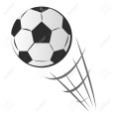 RatatouilleDonuts Bonnes Mardi 26 juinMardi 3 juilletTHEME MEXIQUE		Salade d’avocatsBrochette mexicaine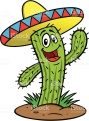 		Pommes chipsGlace cactusMelonLasagnes à la bolognaiseYaourt « ferme des Iris »Vacances Jeudi 28 juinJeudi 5 juilletTomate croque en selPorc aux baiesPâtes (bio)Poire aux cassisSalade de tomatesBoulettes aux bœufsPurée de pdtTarte aux pommesA tous !!Vendredi 29 juinVendredi 6 juilletŒuf mayonnaiseBœuf braiséPolentaFraisesCarottes râpéesPoulet basquaiseRizYaourt nature